    Консультация для родителей  «Развивающие и обучающие игры для детей от года до двух»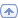 